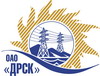 Открытое Акционерное Общество«Дальневосточная распределительная сетевая  компания»Протокол по выбору победителягород  Благовещенск, ул. Шевченко, 28ПРЕДМЕТ ЗАКУПКИ:Способ и предмет закупки: Открытый запрос предложений:  «Услуги по организации и проведению закупочных процедур для нужд ОАО «ДРСК» по правилам закупок ЕБРР»Закупка проводится согласно ГКПЗ 2014г. раздела  9 «Общесистемные услуги»  № 2120  на основании указания ОАО «ДРСК» от  08.08.2014 г. № 193Форма голосования членов Закупочной комиссии: очно-заочная.ПРИСУТСТВОВАЛИ:	На заседании присутствовали 8 членов Закупочной комиссии 2 уровня. ВОПРОСЫ, ВЫНОСИМЫЕ НА РАССМОТРЕНИЕ ЗАКУПОЧНОЙ КОМИССИИ: О ранжировке предложений Участников закупки.  Выбор победителяВОПРОС 1 «О ранжировке предложений Участников закупки. Выбор победителя»ОТМЕТИЛИ:В соответствии с требованиями и условиями, предусмотренными извещением о закупке и Закупочной документацией, предлагается ранжировать предложения после переторжки следующим образом: 	На основании вышеприведенной ранжировке предложений предлагается признать Победителем Участника, занявшего первое место, а именно: ЗАО «Энергосервис-Конкурс» г. Москва, Нахимовский пр-т, 52/27. Расчет оплаты выполнения работ:I. Размер вознаграждения при ООК без предварительного квалификационного отбора (НДС не облагается):1.  до 50 млн. руб. – 2,1% от плановой стоимости лота с учетом НДС, но не менее 466,0 тыс. руб.;2. от 50 млн. руб. до 100 млн. руб. (включительно) – 1,25% от плановой стоимости лота с НДС, но не менее 1 050,0 тыс. руб.3. Свыше 100 млн. руб. – базовое вознаграждение – 0,47% от плановой стоимости лота с НДС, но не менее 1 250,0 тыс. руб. Дополнительное вознаграждение: при достижении по результатам проведенного конкурса снижения фактической цены заявки победителя по сравнению с плановой стоимостью лота Принципал выплачивает Агенту доп. вознаграждение в размере: при снижении на 7% – 100 тыс. руб.; при снижении на 8% - 200 тыс. руб.; при снижении на 9% - 300 тыс. руб.; при снижении на 10% - 400 тыс. руб.II. Размер вознаграждения при ОДК, либо ООК с предварительным квалификационным отбором (НДС не облагается):1.  до 50 млн. руб. – 2,68% от плановой стоимости лота с учетом НДС, но не менее 594,0 тыс. руб.;2. от 50 млн. руб. до 100 млн. руб. (включительно) – 1,59% от плановой стоимости лота с НДС, но не менее 1 340,0 тыс. руб.3. Свыше 100 млн. руб. – базовое вознаграждение – 0,60% от плановой стоимости лота с НДС, но не менее 1 250,0 тыс. руб. Дополнительное вознаграждение: при достижении по результатам проведенного конкурса снижения фактической цены заявки победителя по сравнению с плановой стоимостью лота Принципал выплачивает Агенту доп. вознаграждение в размере: при снижении на 7% – 100 тыс. руб.; при снижении на 8% - 200 тыс. руб.; при снижении на 9% - 300 тыс. руб.; при снижении на 10% - 400 тыс. руб.Срок выполнения работ: с даты заключения договора по 31.12.2016 г. Условия оплаты: оплата услуг по данному договору за оказанные услуги по организации и проведению конкурентных закупочных процедур осуществляется Принципалом поэтапно в срок не позднее одного месяца с момента подписания соответствующего акта по соответствующему этапу. Предложение имеет статус оферты и действует 60 календарных дней со дня, следующего за днем проведения процедуры вскрытия поступивших предложений (10.09.2014 г.).РЕШИЛИ:1. Признать Победителем Участника, занявшего первое место, а именно:  ЗАО «Энергосервис-Конкурс» г. Москва, Нахимовский пр-т, 52/27. Расчет оплаты выполнения работ:I. Размер вознаграждения при ООК без предварительного квалификационного отбора (НДС не облагается):1.  до 50 млн. руб. – 2,1% от плановой стоимости лота с учетом НДС, но не менее 466,0 тыс. руб.;2. от 50 млн. руб. до 100 млн. руб. (включительно) – 1,25% от плановой стоимости лота с НДС, но не менее 1 050,0 тыс. руб.3. Свыше 100 млн. руб. – базовое вознаграждение – 0,47% от плановой стоимости лота с НДС, но не менее 1 250,0 тыс. руб. Дополнительное вознаграждение: при достижении по результатам проведенного конкурса снижения фактической цены заявки победителя по сравнению с плановой стоимостью лота Принципал выплачивает Агенту доп. вознаграждение в размере: при снижении на 7% – 100 тыс. руб.; при снижении на 8% - 200 тыс. руб.; при снижении на 9% - 300 тыс. руб.; при снижении на 10% - 400 тыс. руб.II. Размер вознаграждения при ОДК, либо ООК с предварительным квалификационным отбором (НДС не облагается):1.  до 50 млн. руб. – 2,68% от плановой стоимости лота с учетом НДС, но не менее 594,0 тыс. руб.;2. от 50 млн. руб. до 100 млн. руб. (включительно) – 1,59% от плановой стоимости лота с НДС, но не менее 1 340,0 тыс. руб.3. Свыше 100 млн. руб. – базовое вознаграждение – 0,60% от плановой стоимости лота с НДС, но не менее 1 250,0 тыс. руб. Дополнительное вознаграждение: при достижении по результатам проведенного конкурса снижения фактической цены заявки победителя по сравнению с плановой стоимостью лота Принципал выплачивает Агенту доп. вознаграждение в размере: при снижении на 7% – 100 тыс. руб.; при снижении на 8% - 200 тыс. руб.; при снижении на 9% - 300 тыс. руб.; при снижении на 10% - 400 тыс. руб.Срок выполнения работ: с даты заключения договора по 31.12.2016 г. Условия оплаты: оплата услуг по данному договору за оказанные услуги по организации и проведению конкурентных закупочных процедур осуществляется Принципалом поэтапно в срок не позднее одного месяца с момента подписания соответствующего акта по соответствующему этапу. Предложение имеет статус оферты и действует 60 календарных дней со дня, следующего за днем проведения процедуры вскрытия поступивших предложений (10.09.2014 г.).№ 467/ОСУ-ВП«16» октября 2014 годаМесто в ранжировкеНаименование и адрес участникацена заявки на участие в запросе предложений (за единицу) до переторжки, руб. без учета НДСцена заявки на участие в запросе предложений (за единицу) после переторжки, руб. без учета НДС1 местоЗАО «Энергосервис-Конкурс»г. Москва, Нахимовский пр-т, 52/27I. Размер вознаграждения при ООК без предварительного квалификационного отбора (НДС не облагается):1.  до 50 млн. руб. – 2,1% от плановой стоимости лота с учетом НДС, но не менее 466,0 тыс. руб.;2. от 50 млн. руб. до 100 млн. руб. (включительно) – 1,25% от плановой стоимости лота с НДС, но не менее 1 050,0 тыс. руб.3. Свыше 100 млн. руб. – базовое вознаграждение – 0,47% от плановой стоимости лота с НДС, но не менее 1 250,0 тыс. руб. II. Размер вознаграждения при ОДК, либо ООК с предварительным квалификационным отбором (НДС не облагается):1.  до 50 млн. руб. – 2,68% от плановой стоимости лота с учетом НДС, но не менее 594,0 тыс. руб.;2. от 50 млн. руб. до 100 млн. руб. (включительно) – 1,59% от плановой стоимости лота с НДС, но не менее 1 340,0 тыс. руб.3. Свыше 100 млн. руб. – базовое вознаграждение – 0,60% от плановой стоимости лота с НДС, но не менее 1 250,0 тыс. руб.не поступила2 местоООО «Центр подрядных торгов в строительстве»г. Москва, поселение Московский, деревня Румянцево, 1I. Размер вознаграждения при ООК без предварительного квалификационного отбора (НДС не облагается):1.  до 50 млн. руб. – 2,75% от плановой стоимости лота с учетом НДС, но не менее 550,0 тыс. руб.;2. от 50 млн. руб. до 100 млн. руб. (включительно) – 1,6% от плановой стоимости лота с НДС, но не менее 1 375,0 тыс. руб.3. Свыше 100 млн. руб. – базовое вознаграждение – 0,7% от плановой стоимости лота с НДС, но не менее  1 600,0 тыс. руб. II. Размер вознаграждения при ОДК, либо ООК с предварительным квалификационным отбором (НДС не облагается):1.  до 50 млн. руб. – 3,1% от плановой стоимости лота с учетом НДС, но не менее 620,0 тыс. руб.;2. от 50 млн. руб. до 100 млн. руб. (включительно) – 2% от плановой стоимости лота с НДС, но не менее 1 550,0 тыс. руб.3. Свыше 100 млн. руб. – базовое вознаграждение – 0,9% от плановой стоимости лота с НДС, но не менее 2 000,0 тыс. руб.не поступилаОтветственный секретарь Закупочной комиссии: Моторина О.А. _____________________________Технический секретарь Закупочной комиссии:  Коврижкина Е.Ю._______________________________